ARCHANA V CBachelor of Nursing (B.sc) Nurse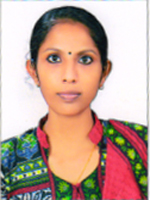 Registered Staff Nurse having 1 year and 3 months of experience in providing quality care to vide variety of patients. Possess a bachelor of science in (B.sc) Nursing aiming to leverage mu experience and knowledge to effectively fill the nursing position.Email: archanaarchu515@gmail.comAddress for Communication:Virippadathu Thyckal PO CherthalaAlappuzha 688530India Mobile: 9074478543Personal Data:Date of Birth	: 31/07/1998Sex	: FemaleMarital Status	: SingleNationality	: IndianSkills Summary:Training skillsComputer skillsCommunication skillsLeadership skillsProblem Solving skillsAcademic History:KVM College of Nursing 2016-2021Govt Girls HSS Cherthala -2014-2016St Marys GHS Cherthala -2014Kokilaben Dhirubai Ambani Hospital  NABH & JCI Accredited,August  30 2021 – November 11    2022-paediatric ward.Duties and Responsibilities:Proper explanation of all the procedures respect patients privacy and maintain good patient and nurse relationship.Care of following types of cases like oncology, Cardiology, neurology, respiratory, and endocrine patients.ECG monitoringAdministration of medications & Blood transfusion.Emergency care including CPRCatheterization, iv cannulation &blood collection.Wound dressing and suture removalChecking all emergency drugs.Assist medical staffs in carrying out procedures like lumbar puncture, bone marrow aspiration pleura tapping, drain insertion.Evaluate the nursing care plan after carrying out procedures and recording patient chart.Tracheostomy careGiving health education and ordered medications.EQUIPMENTS USED:NebulizerCardiac monitorECG machineStethoscopeAmbu bagPortable suction machinesNasogastric tubeInfusion pump and syringe pumpPulse oximeterGlucometerSpecial Expertise:Handling CVP line, PORT & PICC line, HD cath PORT line.Pre and post care of patients undergoing Cardiac surgery.Reference:Mrs. Merin Asha – KVM College Of Nursing Cherthala KeralaBiji Markose -Incharge of Peadiatric ward at KDAHHospital , Ph: 918767506272.